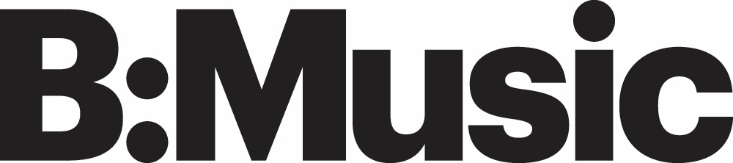 Supporting InformationPREVIOUS APPOINTMENTS (most recent first), please account for periods of unemployment and go back no more than 10 years.EDUCATION AND TRAININGPlease list the qualifications you have, please look at the person specification to include:INITIALS CONTACT NUMBER ROLE APPLIED FOR Recruitment to roles at B:Music is done in such a way that your identity is broadly concealed. We focus on assessing your skills and experiences, based on key competencies. The supporting information is anonymised where it needs to be and is assessed by several people.  Please look at the job information and detail how you best meet the criteria for the role, where possible address your experience to the criteria in the person specification. Please complete in the box belowTry and give clear examples and if you are unsure please refer to the ‘How we recruit at B:Music’ document and B:Music’s recruitment pack on the siteRecruitment to roles at B:Music is done in such a way that your identity is broadly concealed. We focus on assessing your skills and experiences, based on key competencies. The supporting information is anonymised where it needs to be and is assessed by several people.  Please look at the job information and detail how you best meet the criteria for the role, where possible address your experience to the criteria in the person specification. Please complete in the box belowTry and give clear examples and if you are unsure please refer to the ‘How we recruit at B:Music’ document and B:Music’s recruitment pack on the siteSupporting Information Dates (month/year)Name of Employer and position you heldSalary on LeavingType of employmentReason for leavingQualification Description Grade AttainedWhat IT packages are you familiar with?